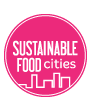 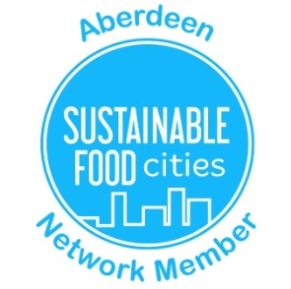 Sustainable Food City Partnership Aberdeen (SFCPA) Meeting     				     27.03.18
Present: 
Dave Simmers	CFINE
Fiona Young		Tillydrone Community Flat
Hilary Bell		NHS Grampian Public Health Directorate
Jenny Gordon	Aberdeen Health & Social Care PartnershipIn Attendance:
Laura Penny		Sustainable Food City Partnership Aberdeen Co-ordinator 
Dave Kilgour		CFINEApologies: 
Beth Webb		Soil Association
Brian Menzies	Enscape Consulting Ltd.
Cath Pilley		The Allotment Market Stall 
Chris Littlejohn	NHSG PHD
Flora Douglas	Robert Gordon University
Lesley Dunbar	Aberdeen City Council (SFCPA Chairperson)
Sinclair Laing	Aberdeen City Council
Paul Tytler		Aberdeen City Council
Welcome
Minute of Last Meeting: Agreed
Updates:SFCPA Coordinator Updates: Word document attached to email (sent 28.03.18) with updates from coordinator. Actions from updates include:Environmental/ Food Waste: It was agreed an invitation would be extended to Fraser Lovie, University of Aberdeen, to sit on the SFCPA Steering Group.Action: Laura to send invite & update SFCPA on response.Community Café Network: Action: Fiona to share contact details for local café in Tillydrone so they can be involved. Agenda Items:Funding – Common Good & SFC: The SFC Coordinator Funding (Esmee/ Soil Association) has re-opened and we can apply for £10k by mid-April. There will also be £5k campaign grant available – both of which require match funding. However, Soil Association are expecting it to be in high demand and may prioritise new partnerships.An application was submitted to the ACC Common Good Fund for £25k for coordinator costs and was successful. NHS Grampian have also agreed £5k funding for 2018/19.
It was noted that without the Esmee/ Soil Association funding this would not be enough to secure full time hours for the coordinator, which would be preferred this year due to increasing workload.
Bronze Award: 2nd draft of SFC Bronze Award was submitted. Feedback has been received and is looking very positive, but some work still needed before final submittal & judging in April. If successful, there will be an awards ceremony in June (Cardiff). Laura thanked for her hard work in pulling this together.Action: Laura to pull out specific actions for SFCPA partners to follow up before final submission.SFC Annual Conference: This will be held in Cardiff on 26th June, and we have been allocated 2 tickets. A Food Power conference is being held in Cardiff on 26th June to coincide with this. Dave S will be attending the Food Power conference. As Lesley cannot attend, it was agreed that Dave and Laura will attend on behalf of SFCPA.Partner Commitment: It was agreed that we need a coordinated and planned approach in relation to partner commitment (Inc. implication on NHSG/ ACC policy, strategy and resource alignment) for this partnership to have real movement. Action: Laura, Dave S & Dave K to draft plan and circulate by May 2018 for input and agreement from SFCPA.IJB Report: Jenny must submit a report to the Integrated Joint Board on AH&SCP commitment to the SFC approach. Jenny agreed to aim to input to the June board meeting, so that the above plan can be included in the report. This will be a good opportunity to ask for tangible commitments.SFC Annual Report & 2018-19 Action Plan: Work is needed on developing a 2018-19 Action Plan, including the above plan on partner commitments. It was also noted that an annual report, reflecting on the past year would be useful to look back at what had been achieved. This may help when seeking to secure funding.Action: Laura, Dave S & Dave K to draft action plan and Laura to draft annual report by May 2018 for circulation. Formalisation of Subgroups: Food Poverty Action Aberdeen (FPAA) and Aberdeen City Food Skills Network (ACFSN) have both agreed to formalise their link to the SFCPA. Minutes from these meetings will be passed to the SFCPA and there will be an agenda item for discussing subgroup minutes.Action: Laura will create a structure/ chart showing where all the subgroups sit under the SFCPA priority areas.FPAA Action Plan: Information about the ‘Menu for Change’ event was shared. The FPAA Action Plan puts forward actions which key public-sector bodies can be implementing in Aberdeen,Action: SFCPA Partners asked to read the action plan, and send comments/ amendments to Dave Kilgour by 13th April 2018.Branding & Logo: Partners agreed to the branding ‘Granite City Good Food’ & logo to be used going forward. It was mentioned that we should however hold off on launching this name until the Aberdeen Food Growing Strategy branding has been confirmed, as it would make sense to have synergy between the two.Alongside the new branding, it was mentioned that a bi-monthly newsletter would also be good to promote the approach and share updates on e.g. events, funding etc.Action: Laura to create newsletter to be circulated. Partners to send relevant content in to be included.A.O.BSocial Prescribing: Laura recently took part in a webinar on social prescribing, showcasing explicit links between health & wellbeing and growing. Senscot recently published a briefing on social prescribing. This model has also been discussed as part of the developing Aberdeen food growing strategy. Hilary mentioned there is a lot of work happening in New Zealand on ‘Green Prescriptions’. It was noted that this is an emerging topic and something which should be considered/ reflected in our action plan going forward, particularly in connection with the ‘link workers’ who will be coming into place in Aberdeen. Action:  Jenny will check for contact details for the link worker manager. Dave K & Dave S will set up a meeting with Gail Woodcock for an update on how this is progressing.Kitchen Table Talks: The Scottish Food Coalition is inviting people from across Scotland to get together for Kitchen Table Talks to discuss the future of food in Scotland. The purpose of the Kitchen Table Talks is to hear what really matters to people about food, and what they want the Good Food Nation Bill to achieve. This can be done collectively or individually. Action:  Laura to draft response from SFCPA to share for input. Deadline is 14th April.Community Planning ‘Sustainable Cities’: Group Meeting (ACC), which SFCPA report to, is holding its next meeting next week.Action:  Laura to send FPAA Action Plan to be added as an agenda item.Date of Next Meeting: Wednesday 23rd May 2017   10am - 12pmIt was agreed that it would be beneficial to set up the rest of the meetings for 2018 well in advance, so they are being proposed as:

Wednesday 18th July 2017              10am – 12pm
Wednesday 19th September 2017   10am – 12pm
Wednesday 21st November 2017    10am – 12pmThe dates will be confirmed by email before April.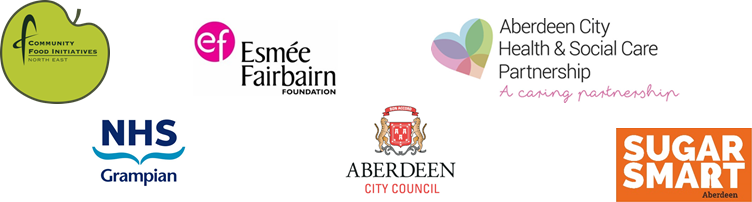 